Pompe IbidiIdéal pour adapter des conditions in vivo sur des cultures cellulaires sous flux (par exemple, des cellules endothéliales pour la simulation de vaisseaux sanguins)Ou pour simuler des types de flux laminaires définis (flux unidirectionnel, pulsatile et oscillatoire) se produisant dans certains tissus.Cette pompe permet de faire des expériences de flux en système fermé, avec la possibilité de la mettre dans un incubateur ou sur l’un de nos microscopes équipé d’une chambre thermostatée.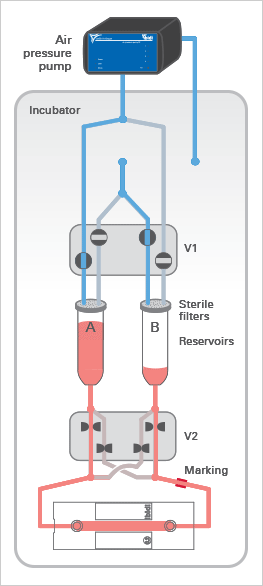 Différents formats de plaque de culture sont disponibles, les tableaux suivants résument les options possibles à choisir en fonction de l’application, du flux et des contraintes mécaniques souhaitées.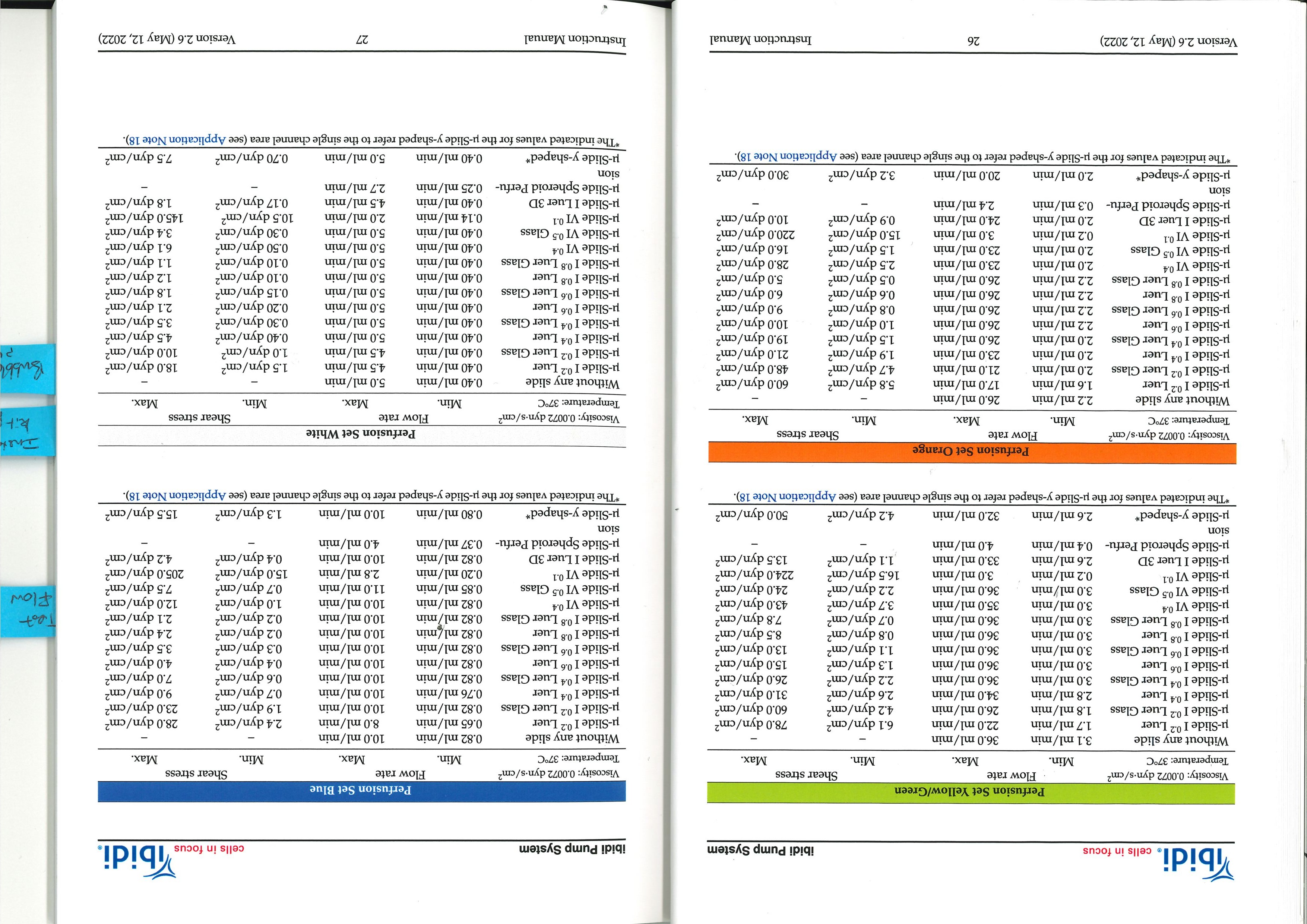 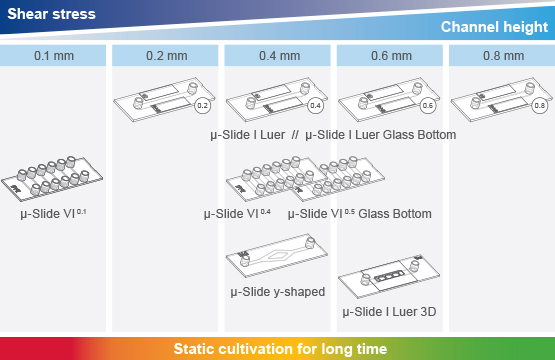 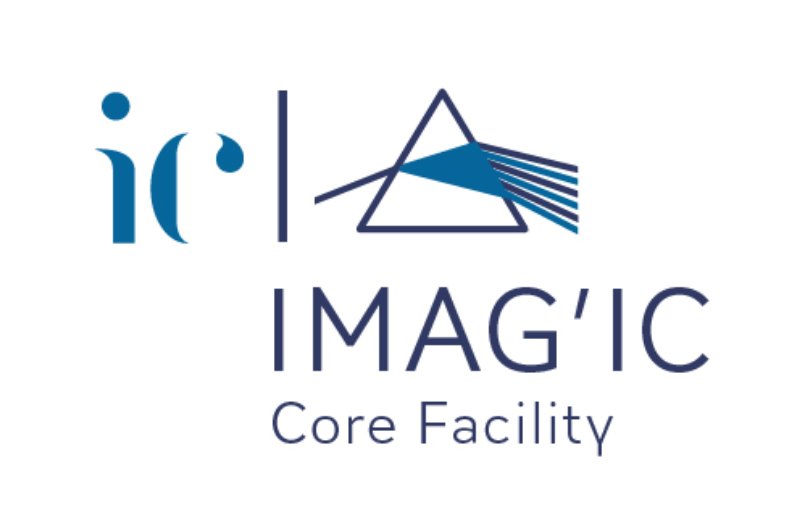 Fiche de configurationPompe ibidiFiche de configurationPompe ibidi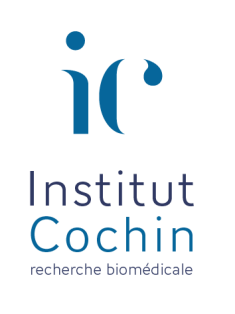 Référence : PRMP/FI/002-27/1Rédacteur : J. LesieurCréation/Mise à jour :  24/02/2023Approbateur : P. BOURDONCLEVersion :1Nb de pages : 1/2